                                                     FLING THING                        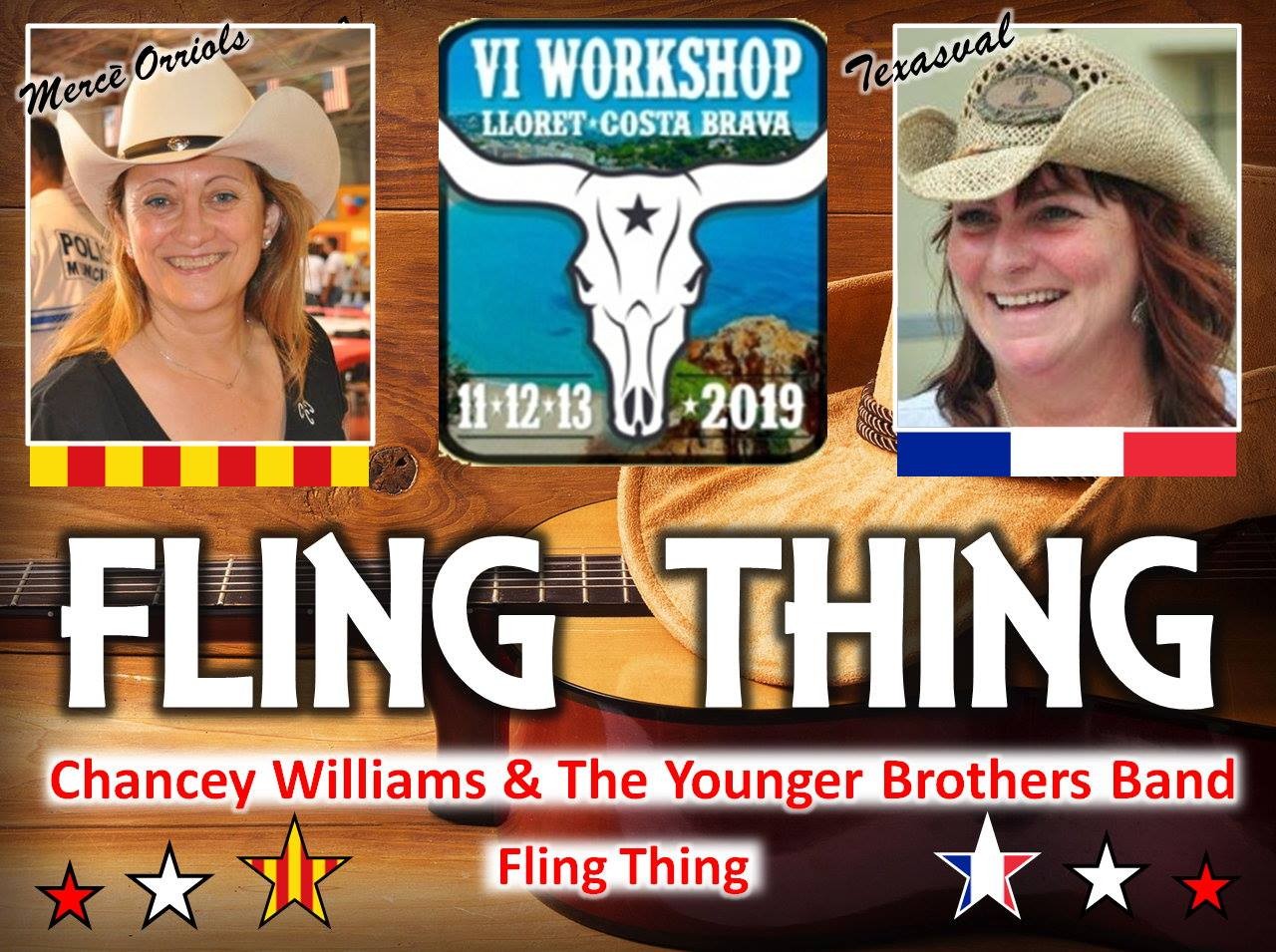 Chorégraphes: TexasVal & Mercè Orriols VI Workshops Lloret de Mar (Jan 2019)Description: 64 comptes, 2 Murs, Intermédiaire Line Dance, 1 restartMusic: Fling Thing by Chancey Williams (150bpm) CD: Echo (2013) Sect. 1 - HEEL SWITCHES, STEP FORWARD, SCUFF, LEFT VAUDEVILLE, HEEL, TOE 1&2& PD talon devant, PD à côté de PG, PG talon devant, PG à côté de PD3-4   PD avance, PG scuff5&6& PG croise devant PD, PD recule, PG talon devant,PG à côté de PD7-8   PD talon devant, PD pointe en arrièreSect. 2 - SHUFFLE BACK, KICK HOOK KICK, ½ TURN LEFT & SHUFFLE FWD, STOMP R, STOMP L 1&2 PD recule, PG rejoint PD, PD recule3&4 PG kick, PG hook devant PD, PG kick5&6 PG ¼ de tour vers G, PD rejoint PG, PG ¼ de tour vers G pose en avant (6:00)7-8   PD stomp, PG stompSect. 3 - SCISSOR STEP, STOMP, KICK, COASTER STEP, ROCK STEP1&2 PD à D, PG à côté de PD, PD croise devant PG3-4   PG stomp, PG kick5&6 PG recule, PD à côté de PG, PG avance7-8   PD avance, revenir PDC sur PGSect.4 - TRIPLE ½ TURN, TRIPLE ¼ TURN, OUT, OUT, IN, IN, STOMP, STOMP1&2  PD ¼ de tour vers D, PG rejoin PD, PD ¼ de tour vers D pose en avant (12:00)3&4  PG ¼ de tour à D pose à G du PD, PD rejoint PG, PG pose à G (3:00)&5&6 PD diagonal avant D, PG diagonal avant G, PD raméne au centre, PG rejoint PD7-8   PD stomp, PG stomp        Sect. 5 - ¼ TURN RIGHT & SHUFFLE FORWARD, SIDE, STOMP UP, RIGHT GRAPEVINE 1&2  PD ¼ de tour vers D, PG rejoint PD, PD avance (6:00)3-4   PG à G, PD stomp up5-6   PD à D, PG croise derrière PD7-8   PD à D, PG scuffSect. 6 - TOE STRUT ½ TURN RIGHT, TOE STRUT ½ TURN RIGHT, ROCK STEP, ½ TURN LEFT, STOMP UP1-2   PG pointe devant, ½ tour vers D pose le talon PG (12:00)3-4   PD pointe en arrière, ½ vers D pose le talon PD (6:00)5-6   PG devant, revenir PDC sur PD7-8   ½ à G avec PG devant, PD stomp up (12:00)*Restart: Mur 5, après 48 counts, à 12:00Sect. 7 – SHUFFLE RIGHT, ROCK BACK, SHUFFLE LEFT, ROCK BACK1&2  PD à D, PG à côté de PD, PD à D3-4   PG recule, revenir PDC sur PD5&6 PG à G, PD à côté de PG, PG à G7-8   PD recule, revenir PDC sur PGSect. 8 - SHUFFLE ½ TURN LEFT SHUFFLE, SIDE, STOMP UP, ROCK SIDE, ROCK BACK1&2 PD ¼ de tour vers G, PG à côté de PD, PD ¼ de tour vers D pose à D (R, L, R) (6.00)3-4   PG à G, PD stomp up à côté de PG5-6   PD à D, revenir PDC sur PG7-8   PD recule, revenir PDC sur PGSTART AGAIN